*До інформаційної картки додається форма заяви.Згідно з вимогами ISO 9001Введено в дію з                2018рокуН-13-16Версія 01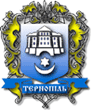 Виконавчий комітет Тернопільської міської радиВиконавчий комітет Тернопільської міської радиІНФОРМАЦІЙНА КАРТКАНадання фінансової підтримки громадських об’єднань осіб з інвалідністю та ветеранівІНФОРМАЦІЙНА КАРТКАНадання фінансової підтримки громадських об’єднань осіб з інвалідністю та ветеранів     Управління соціальної політики     Управління соціальної політикиОригінал: головний спеціаліст з питань управління якістю копії: згідно з реєстром розсилки (Ф-01/П-СУЯ/01)Оригінал: головний спеціаліст з питань управління якістю копії: згідно з реєстром розсилки (Ф-01/П-СУЯ/01)РОЗРОБИВ (відповідальна особа ВО за надання НП)ПЕРЕВІРИВЗАТВЕРДЖУЮНачальник управління соціальної політики ________ В.І Сулима (підпис)Заступник міського голови-керуючий справами,уповноважений з питань СУЯ________ І.С. Хімейчук(підпис)Міський голова_______ С.В. Надал(підпис)_                   2018                      2018                     20181. СННП(місцезнаходження (адреса), режим роботи, довідковий телефон, адреса електронної пошти та веб-сайту)Управління соціальної політики Тернопільської міської радим.Тернопіль, вул.Лисенка, 8, каб.14 Режим роботи:Понеділок-четвер: з 8.00  до 17.15, п’ятниця: з 8.00 до 16.00 Обідня перерва: з 13.00 до 14.00  Тел. (0352) 23-56-70ternopil@sobes-ter.gov.ua, www.rada.te.ua2.*Вичерпний перелік документів, необхідних для отримання НП, що передбачені законом, та вимоги до них Для надання фінансової підтримки громадських об’єднань осіб з інвалідністю та ветеранівЗаява на ім’я міського голови про надання фінансової підтримки.3.Порядок та спосіб подання документівЗаява подається керівником громадського об’єднання особисто або уповноваженим представником у відділ звернень та контролю документообігу управління організаційно-виконавчої роботи Тернопільської міської ради за адресою: м.Тернопіль, вул.Листопадова, 6,каб.14.4.Платність (безоплатність) НП, розмір та порядок внесення плати (адміністративного збору) за платну НП; розрахунковий рахунок для внесення платиБезкоштовно5.Строк надання НП30 днів (при умові надання повного пакету документів).В разі неможливості прийняття зазначеного рішення у такий строк - на першому засіданні після закінчення цього строку.6.Результат надання НПРішення виконавчого комітету Тернопільської міської ради про надання (відмову) фінансової підтримки.7.Спосіб і місце отримання відповіді (результату НП)Особисто у відділі звернень та контролю документообігу управління організаційно-виконавчої роботи Тернопільської міської ради або засобами поштового зв’язку. 8.Перелік підстав для відмови у наданні НПВідсутність коштів у бюджеті Тернопільської міської ради.Порушення фінансової дисципліни.Відсутність обґрунтувань для надання фінансової підтримки.9.Акти законодавства, що регулюють порядок та умови надання НП (пункти, статті, розділи тощо, назва та реквізити законодавчих актів)Постанова Кабінету міністрів України від 07.03.2012р   №176 «Про затвердження Порядку використання коштів, передбачених у державному бюджеті на фінансову підтримку громадських об’єднань інвалідів та ветеранів, заходи з відвідування військових поховань і військових пам’ятників та з відзначення Дня пам’яті та примирення, Дня перемоги над нацизмом у Другій світовій війні».Програма «Турбота» на 2016-2018 рр., затверджена рішенням міської ради від 16.03.2018р. №7/23/25.Положення «Про порядок надання фінансової підтримки громадських об’єднань осіб з інвалідністю та ветеранів», затверджено наказом начальника управління соціальної політики Тернопільської міської ради від 22.02.2018 №18. 